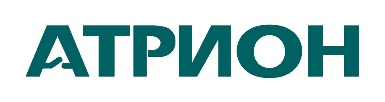 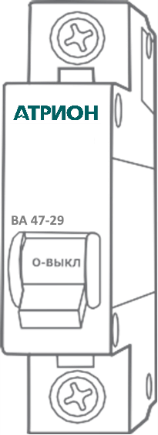 ПАСПОРТ  Выключатели автоматические 	                                    серии ВА47-29 НАЗНАЧЕНИЕАвтоматические выключатели серии ВА47-29 применяются в электрических цепях переменного тока с номинальным напряже- нием 230/400 В и частотой 50Гц.Автоматические выключатели являются механическими коммута- ционными аппаратами и применяются для оперативных включений и отключений в электрических сетях переменного тока, а также за- щиты от токов перегрузки и коротких замыканий в жилых и обще- ственных сооружениях.Автоматические выключатели серии ВА47-29 соответствуют требованиям ТР ТС 004/2011.ТЕХНИЧЕСКИЕ ХАРАКТЕРИСТИКИОсновные технические характеристики приведены в таблице 1Таблица 1Время-токовые характеристики выключателей представлены на ри- сунке 1, 2 и 3.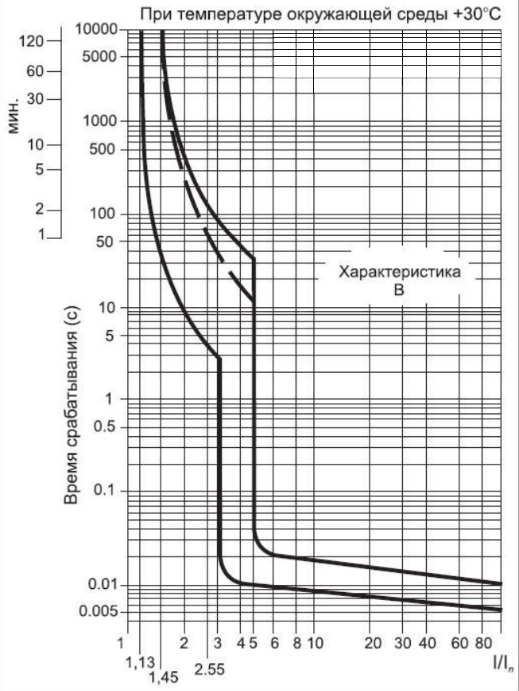            Рис. 1 Время-токовая характеристика В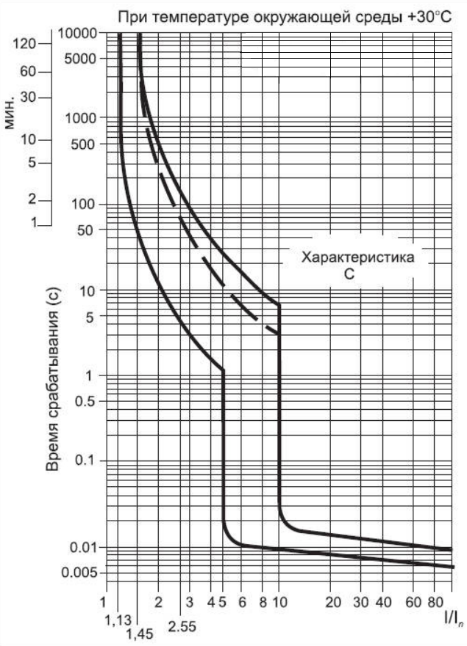                        Рис. 2 Время-токовая характеристика С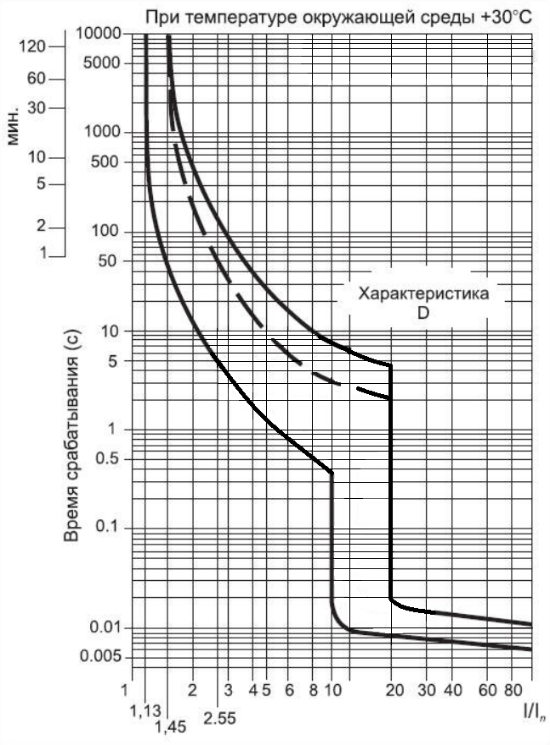                                 Рис. 3 Время-токовая характеристика D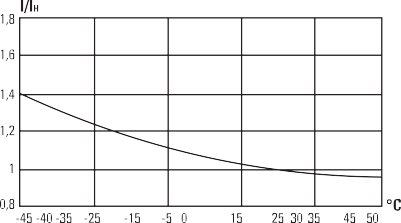 Рис. 4 Температурный коэффициентГАБАРИТНЫЕ РАЗМЕРЫ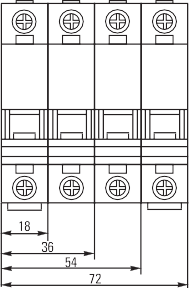 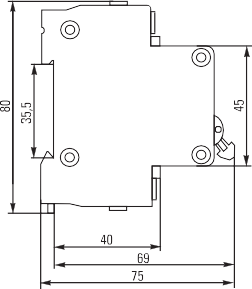 ОСОБЕННОСТИ ЭКСПЛУАТАЦИИ И МОНТАЖАМонтаж и подключение ВА47-29 должен осуществляться квали- фицированным электротехническим персоналом.Автоматические выключатели можно устанавливать в любом положении и под любым углом, при этом номинальные характеристики сохраняются.Перед установкой устройства необходимо убедиться:в соответствии маркировки ВА47-29 требуемым условиям;в отсутствии внешних повреждений;в работоспособности механизма (фиксации при переключении), произведя несколько переключений.Подвод напряжения к выводам выключателя от источника питания осуществляется как сверху, так и снизу. Затягивать зажимные винты необходимо с усилием не более 2,5 Н•м.Диапазон рабочих температур от -40°C до +50°CКОМПЛЕКТНОСТЬАвтоматические выключатели серии ВА47-29 поставляются в груп- повой упаковке, паспорт – в 1 экземпляре на каждую упаковку.ТРЕБОВАНИЯ БЕЗОПАСНОСТИАвтоматические выключатели серии ВА47-29, имеющие внешние механические повреждения, эксплуатировать запрещено.По способу защиты от поражения электрическим током ВА47-29 соответствуют классу защиты 0 по ГОСТ 12.2.007.0-75.ОБСЛУЖИВАНИЕПри техническом обслуживании автоматических выключателей не- обходимо соблюдать «Правила техники безопасности и технической эксплуатации электроустановок потребителей».В обычных условиях эксплуатации выключателей достаточно 1 раз в 6 месяцев проводить их внешний осмотр и апробирование операций«включение – отключение», а также подтягивать зажимные винты.ТРАНСПОРТИРОВАНИЕ И ХРАНЕНИЕТранспортирование автоматических выключателей может осу- ществляться любым видом закрытого транспорта, обеспечивающим предохранение упакованных изделий от механических воздействий и воздействий атмосферных осадков.Хранение автоматических выключателей должно осуществлять- ся в упаковке производителя в закрытых помещениях при темпера- туре окружающего воздуха от -40°С до +50°С и относительной влаж- ности не более 85% при +25°С.Утилизируются с обычными бытовыми отходами.ГАРАНТИЯ ИЗГОТОВИТЕЛЯИзготовитель гарантирует соответствие автоматических выклю- чателей ВА47-29 требованиям ГОСТ Р 50345-2010 (МЭК 60898-1:2003) при соблюдении потребителем условий эксплуатации, транспортирования и хранения.Гарантийный срок эксплуатации: 2 года со дня продажи изделия.Срок службы: не менее 5 лет.Гарантийный срок хранения: не менее 10 лет.СВИДЕТЕЛЬСТВО О ПРИЕМКЕАвтоматический выключатель серии ВА47-29 соответствует требованиям ГОСТ Р 50345-2010 (МЭК 60898-1:2003) и признан годным к эксплуатации.Дата продажи «   » 	20 г. Подпись продавцаПечать фирмы-продавца М.П.Изготовитель: Tengen Group Co, Ltd, Завод: Zhejiang Tengen Electrics Co., Ltd, №332, Liule Road, Liu Shi Town, Yueqing City, Zhejiang Province, КитайУполномоченное изготовителем лицо: ООО "Нова систем", Республика Беларусь, 220114, г.Минск, ул. Ф.Скорины, д 14, к. 300Импортер: ООО "Нова систем", Республика Беларусь, 220114, г.Минск, ул. Ф.Скорины, д 14, к. 300ПараметрыЗначенияКоличество полюсов, Р1; 2; 3; 4Номинальное напряжение, Un, В АС230/400Номинальная частота сети переменного тока, Гц50Номинальный ток нагрузки In, А1, 2, 3, 4, 5, 6, 10, 16, 20, 25, 32, 40, 50, 63Тип защитной характеристикиB, С, DНаибольшая отключающая способность, Iсn, А4500Степень защитыIP20Механическая износостойкость, кол-во циклов20 000Коммутационная износостойкость, кол-во циклов6 000Сечение подключаемого провода, мм21-35Климатическое исполнениеУХЛ 4Диапазон рабочих температур, °Сот -40 ÷ до +50Категория примененияА